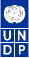 ONE PAGE  REPORT SUMMARY 	Date: ONE PAGE  REPORT SUMMARY 	Date: ONE PAGE  REPORT SUMMARY 	Date: ONE PAGE  REPORT SUMMARY 	Date: Name: Clea Paz-RiveraGroup/Unit: Energy and EnvironmentGroup/Unit: Energy and EnvironmentTel No.: +41 229178558Tel No.: +41 229178558Travel Authorization #:      Approved Mission Itinerary: Geneva-Berlin-GenevaApproved Mission Itinerary: Geneva-Berlin-GenevaApproved Mission Itinerary: Geneva-Berlin-GenevaList of Annexes:List of Annexes:List of Annexes:From:	October 12 	To:  October 15	Date:  October 20  	Key Counterpart(s) in each location: UN-REDD teamFrom:	October 12 	To:  October 15	Date:  October 20  	Key Counterpart(s) in each location: UN-REDD teamFrom:	October 12 	To:  October 15	Date:  October 20  	Key Counterpart(s) in each location: UN-REDD teamFrom:	October 12 	To:  October 15	Date:  October 20  	Key Counterpart(s) in each location: UN-REDD teamFrom:	October 12 	To:  October 15	Date:  October 20  	Key Counterpart(s) in each location: UN-REDD teamFrom:	October 12 	To:  October 15	Date:  October 20  	Key Counterpart(s) in each location: UN-REDD teamPurpose/Objective of Mission: Participated from the UN-REDD Programme sixth Policy Board meetingPurpose/Objective of Mission: Participated from the UN-REDD Programme sixth Policy Board meetingPurpose/Objective of Mission: Participated from the UN-REDD Programme sixth Policy Board meetingPurpose/Objective of Mission: Participated from the UN-REDD Programme sixth Policy Board meetingPurpose/Objective of Mission: Participated from the UN-REDD Programme sixth Policy Board meetingPurpose/Objective of Mission: Participated from the UN-REDD Programme sixth Policy Board meetingBrief Summary of  Findings: During the PB meeting I carried out the following activities:Support the facilitator of the country rotation consultationsPrepare the panel session, and brief the facilitator and country representatives of the panelGeneral coordination on Session on National Programmes Prepare presentation on status of National ProgrammesHad multiple bilateral and multilateral meetings with country representatives  and UN-REDD teams including:Panama (requested a briefing on what will be covered in the meeting and general questions on the Programme)Paraguay (preparation of presentation of rotation and consultations with countries)Viet Nam (questions on the finalization of National Programme and the need of a budget revision)Norway (questions on the country rotation)Review country presentations Provide inputs to the Co-Chair briefing and participate from the briefing itself Main accomplishment of the mission: Main results of the PB meeting are reflected on the reportBrief Summary of  Findings: During the PB meeting I carried out the following activities:Support the facilitator of the country rotation consultationsPrepare the panel session, and brief the facilitator and country representatives of the panelGeneral coordination on Session on National Programmes Prepare presentation on status of National ProgrammesHad multiple bilateral and multilateral meetings with country representatives  and UN-REDD teams including:Panama (requested a briefing on what will be covered in the meeting and general questions on the Programme)Paraguay (preparation of presentation of rotation and consultations with countries)Viet Nam (questions on the finalization of National Programme and the need of a budget revision)Norway (questions on the country rotation)Review country presentations Provide inputs to the Co-Chair briefing and participate from the briefing itself Main accomplishment of the mission: Main results of the PB meeting are reflected on the reportBrief Summary of  Findings: During the PB meeting I carried out the following activities:Support the facilitator of the country rotation consultationsPrepare the panel session, and brief the facilitator and country representatives of the panelGeneral coordination on Session on National Programmes Prepare presentation on status of National ProgrammesHad multiple bilateral and multilateral meetings with country representatives  and UN-REDD teams including:Panama (requested a briefing on what will be covered in the meeting and general questions on the Programme)Paraguay (preparation of presentation of rotation and consultations with countries)Viet Nam (questions on the finalization of National Programme and the need of a budget revision)Norway (questions on the country rotation)Review country presentations Provide inputs to the Co-Chair briefing and participate from the briefing itself Main accomplishment of the mission: Main results of the PB meeting are reflected on the reportBrief Summary of  Findings: During the PB meeting I carried out the following activities:Support the facilitator of the country rotation consultationsPrepare the panel session, and brief the facilitator and country representatives of the panelGeneral coordination on Session on National Programmes Prepare presentation on status of National ProgrammesHad multiple bilateral and multilateral meetings with country representatives  and UN-REDD teams including:Panama (requested a briefing on what will be covered in the meeting and general questions on the Programme)Paraguay (preparation of presentation of rotation and consultations with countries)Viet Nam (questions on the finalization of National Programme and the need of a budget revision)Norway (questions on the country rotation)Review country presentations Provide inputs to the Co-Chair briefing and participate from the briefing itself Main accomplishment of the mission: Main results of the PB meeting are reflected on the reportBrief Summary of  Findings: During the PB meeting I carried out the following activities:Support the facilitator of the country rotation consultationsPrepare the panel session, and brief the facilitator and country representatives of the panelGeneral coordination on Session on National Programmes Prepare presentation on status of National ProgrammesHad multiple bilateral and multilateral meetings with country representatives  and UN-REDD teams including:Panama (requested a briefing on what will be covered in the meeting and general questions on the Programme)Paraguay (preparation of presentation of rotation and consultations with countries)Viet Nam (questions on the finalization of National Programme and the need of a budget revision)Norway (questions on the country rotation)Review country presentations Provide inputs to the Co-Chair briefing and participate from the briefing itself Main accomplishment of the mission: Main results of the PB meeting are reflected on the reportBrief Summary of  Findings: During the PB meeting I carried out the following activities:Support the facilitator of the country rotation consultationsPrepare the panel session, and brief the facilitator and country representatives of the panelGeneral coordination on Session on National Programmes Prepare presentation on status of National ProgrammesHad multiple bilateral and multilateral meetings with country representatives  and UN-REDD teams including:Panama (requested a briefing on what will be covered in the meeting and general questions on the Programme)Paraguay (preparation of presentation of rotation and consultations with countries)Viet Nam (questions on the finalization of National Programme and the need of a budget revision)Norway (questions on the country rotation)Review country presentations Provide inputs to the Co-Chair briefing and participate from the briefing itself Main accomplishment of the mission: Main results of the PB meeting are reflected on the reportRecommendations/Actions to be Taken and by Whom: Clea: Send info to Viet Nam UN-REDD team reporting back on meeting with Dr. CuongSecretariat team: Complete the draft report and circulate it to the agenciesRecommendations/Actions to be Taken and by Whom: Clea: Send info to Viet Nam UN-REDD team reporting back on meeting with Dr. CuongSecretariat team: Complete the draft report and circulate it to the agenciesRecommendations/Actions to be Taken and by Whom: Clea: Send info to Viet Nam UN-REDD team reporting back on meeting with Dr. CuongSecretariat team: Complete the draft report and circulate it to the agenciesRecommendations/Actions to be Taken and by Whom: Clea: Send info to Viet Nam UN-REDD team reporting back on meeting with Dr. CuongSecretariat team: Complete the draft report and circulate it to the agenciesDistribution: (Copies to)Yemi Katerere, Tim Clairs, Secretariat teamDistribution: (Copies to)Yemi Katerere, Tim Clairs, Secretariat teamIt is mandatory that Mission Report Summaries be prepared within one week after completion of a missionThis can serve as the Report Cover Page if a detailed mission report is prepared subsequentlyIt should be prepared in Word so that changes can be made and section lengths adjusted as requiredIt cannot exceed one page in lengthIt is mandatory that Mission Report Summaries be prepared within one week after completion of a missionThis can serve as the Report Cover Page if a detailed mission report is prepared subsequentlyIt should be prepared in Word so that changes can be made and section lengths adjusted as requiredIt cannot exceed one page in lengthIt is mandatory that Mission Report Summaries be prepared within one week after completion of a missionThis can serve as the Report Cover Page if a detailed mission report is prepared subsequentlyIt should be prepared in Word so that changes can be made and section lengths adjusted as requiredIt cannot exceed one page in lengthIt is mandatory that Mission Report Summaries be prepared within one week after completion of a missionThis can serve as the Report Cover Page if a detailed mission report is prepared subsequentlyIt should be prepared in Word so that changes can be made and section lengths adjusted as requiredIt cannot exceed one page in lengthIt is mandatory that Mission Report Summaries be prepared within one week after completion of a missionThis can serve as the Report Cover Page if a detailed mission report is prepared subsequentlyIt should be prepared in Word so that changes can be made and section lengths adjusted as requiredIt cannot exceed one page in lengthIt is mandatory that Mission Report Summaries be prepared within one week after completion of a missionThis can serve as the Report Cover Page if a detailed mission report is prepared subsequentlyIt should be prepared in Word so that changes can be made and section lengths adjusted as requiredIt cannot exceed one page in length